ЗАКОНУЛЬЯНОВСКОЙ ОБЛАСТИОБ ОБЪЕКТАХ КУЛЬТУРНОГО НАСЛЕДИЯ (ПАМЯТНИКАХ ИСТОРИИИ КУЛЬТУРЫ) НАРОДОВ РОССИЙСКОЙ ФЕДЕРАЦИИ, РАСПОЛОЖЕННЫХНА ТЕРРИТОРИИ УЛЬЯНОВСКОЙ ОБЛАСТИПринятЗаконодательным СобраниемУльяновской области2 марта 2006 годаСтатья 1. Предмет регулирования настоящего ЗаконаПредметом регулирования настоящего Закона являются отношения, возникающие в сфере сохранения, использования, популяризации и государственной охраны объектов культурного наследия (памятников истории и культуры) народов Российской Федерации (далее также - объекты культурного наследия), расположенных на территории Ульяновской области, в случаях и пределах, установленных законодательством Российской Федерации.(в ред. Законов Ульяновской области от 02.05.2012 N 56-ЗО, от 20.12.2022 N 157-ЗО)Статья 2. Полномочия Законодательного Собрания Ульяновской области в сфере сохранения, использования, популяризации и государственной охраны объектов культурного наследияЗаконодательное Собрание Ульяновской области осуществляет законодательное регулирование в сфере сохранения, использования, популяризации и государственной охраны объектов культурного наследия в случаях и в пределах, установленных федеральными законами, Уставом Ульяновской области и законами Ульяновской области.(в ред. Закона Ульяновской области от 26.10.2015 N 146-ЗО)Статья 2.1. Утратила силу. - Закон Ульяновской области от 20.12.2022 N 157-ЗО.Статья 3. Полномочия Правительства Ульяновской области в сфере сохранения, использования, популяризации и государственной охраны объектов культурного наследияК полномочиям Правительства Ульяновской области в сфере сохранения, использования, популяризации и государственной охраны объектов культурного наследия относятся:1) определение в пределах своей компетенции в соответствии со статьей 14 Федерального закона от 25 июня 2002 года N 73-ФЗ "Об объектах культурного наследия (памятниках истории и культуры) народов Российской Федерации" (далее - Федеральный закон "Об объектах культурного наследия (памятниках истории и культуры) народов Российской Федерации") порядка установления льготной арендной платы и ее размеров юридическим и физическим лицам, владеющим на праве аренды находящимися в собственности Ульяновской области объектами культурного наследия, вложившим свои средства в работы по их сохранению и обеспечившим выполнение этих работ;(в ред. Законов Ульяновской области от 09.03.2016 N 29-ЗО, от 20.12.2022 N 157-ЗО)2) - 4.1) утратили силу. - Закон Ульяновской области от 03.03.2015 N 13-ЗО;4.2) определение в соответствии со статьей 14.1 Федерального закона "Об объектах культурного наследия (памятниках истории и культуры) народов Российской Федерации" порядка установления льготной арендной платы и ее размеров для объектов культурного наследия, находящихся в неудовлетворительном состоянии и относящихся к собственности Ульяновской области;(п. 4.2 введен Законом Ульяновской области от 09.03.2016 N 29-ЗО; в ред. Законов Ульяновской области от 26.02.2018 N 9-ЗО, от 20.12.2022 N 157-ЗО)5) обращение в федеральный орган охраны объектов культурного наследия об исключении объекта культурного наследия регионального значения и объекта культурного наследия местного (муниципального) значения из единого государственного реестра объектов культурного наследия (памятников истории и культуры) народов Российской Федерации (далее - реестр) в порядке и случаях, установленных Федеральным законом "Об объектах культурного наследия (памятниках истории и культуры) народов Российской Федерации";(в ред. Законов Ульяновской области от 03.03.2015 N 13-ЗО, от 20.12.2022 N 157-ЗО)6) согласование представлений федерального органа охраны объектов культурного наследия о воссоздании утраченных объектов культурного наследия за счет средств федерального бюджета;7) формирование перечня не подлежащих отчуждению объектов культурного наследия, находящихся в государственной собственности Ульяновской области;8) утратил силу. - Закон Ульяновской области от 03.03.2015 N 13-ЗО;9) утверждение границ зон охраны объектов культурного наследия федерального значения, в том числе границ объединенной зоны охраны объектов культурного наследия федерального значения (за исключением границ зон охраны особо ценных объектов культурного наследия народов Российской Федерации и объектов культурного наследия, включенных в Список всемирного наследия), особых режимов использования земель в границах территорий данных зон и требований к градостроительным регламентам в границах территорий данных зон на основании проектов зон охраны объектов культурного наследия федерального значения либо проекта объединенной зоны охраны объектов культурного наследия федерального значения по согласованию с федеральным органом охраны объектов культурного наследия;(п. 9 в ред. Закона Ульяновской области от 03.03.2015 N 13-ЗО)10) осуществление межрегиональных связей в сфере сохранения, использования, популяризации и государственной охраны объектов культурного наследия в пределах своей компетенции;11) - 11.1) утратили силу. - Закон Ульяновской области от 03.03.2015 N 13-ЗО;11.2) установление порядка организации и осуществления регионального государственного контроля (надзора) за состоянием, содержанием, сохранением, использованием, популяризацией и государственной охраной объектов культурного наследия регионального значения, объектов культурного наследия местного (муниципального) значения, выявленных объектов культурного наследия (далее - региональный государственный контроль (надзор) в области охраны объектов культурного наследия);(п. 11.2 введен Законом Ульяновской области от 03.03.2015 N 13-ЗО; в ред. Закона Ульяновской области от 07.10.2021 N 98-ЗО)11.3) определение порядка принятия исполнительным органом Ульяновской области, наделенным полномочиями в области сохранения, использования, популяризации и государственной охраны объектов культурного наследия (далее - региональный орган охраны объектов культурного наследия), решения о включении объекта культурного наследия регионального значения или объекта культурного наследия местного (муниципального) значения в реестр;(п. 11.3 введен Законом Ульяновской области от 03.03.2015 N 13-ЗО; в ред. Закона Ульяновской области от 20.12.2022 N 157-ЗО)12) осуществление иных полномочий, установленных нормативными правовыми актами Президента Российской Федерации и нормативными правовыми актами Правительства Российской Федерации, предусматривающими передачу осуществления органам исполнительной власти субъектов Российской Федерации отдельных полномочий федеральных органов исполнительной власти в соответствии с Федеральным законом от 21 декабря 2021 года N 414-ФЗ "Об общих принципах организации публичной власти в субъектах Российской Федерации";(п. 12 в ред. Закона Ульяновской области от 20.12.2022 N 157-ЗО)13) иные полномочия в соответствии с федеральными законами, Уставом Ульяновской области и законами Ульяновской области.(п. 13 в ред. Закона Ульяновской области от 07.10.2021 N 98-ЗО)Статья 4. Полномочия регионального органа охраны объектов культурного наследия(в ред. Закона Ульяновской области от 03.03.2015 N 13-ЗО)1. К полномочиям регионального органа охраны объектов культурного наследия в соответствии с Федеральным законом "Об объектах культурного наследия (памятниках истории и культуры) народов Российской Федерации" относятся:(в ред. Законов Ульяновской области от 31.05.2016 N 83-ЗО, от 20.12.2022 N 157-ЗО)1) разработка и реализация государственных программ Ульяновской области в сфере сохранения, использования, популяризации и государственной охраны объектов культурного наследия;(в ред. Закона Ульяновской области от 20.12.2022 N 157-ЗО)2) сохранение, использование и популяризация объектов культурного наследия, находящихся в государственной собственности Ульяновской области;3) государственная охрана объектов культурного наследия регионального значения, выявленных объектов культурного наследия;4) осуществление регионального государственного контроля (надзора) в области охраны объектов культурного наследия;(в ред. Закона Ульяновской области от 07.10.2021 N 98-ЗО)5) принятие решения об изменении категории историко-культурного значения объекта культурного наследия регионального значения, решения об изменении категории историко-культурного значения объекта культурного наследия местного (муниципального) значения в случаях и порядке, установленных Федеральным законом "Об объектах культурного наследия (памятниках истории и культуры) народов Российской Федерации";(в ред. Закона Ульяновской области от 20.12.2022 N 157-ЗО)6) согласование изменения категории историко-культурного значения объекта культурного наследия, не отвечающего критериям отнесения объекта культурного наследия к объектам культурного наследия федерального значения, на категорию историко-культурного значения объекта культурного наследия регионального значения и изменения категории историко-культурного значения объекта культурного наследия регионального значения на категорию историко-культурного значения объекта культурного наследия федерального значения;7) согласование представления федерального органа охраны объектов культурного наследия о создании историко-культурного заповедника федерального значения, об утверждении его границ и режима его содержания;8) установление порядка определения размера оплаты государственной историко-культурной экспертизы в соответствии с положениями Федерального закона "Об объектах культурного наследия (памятниках истории и культуры) народов Российской Федерации";(в ред. Закона Ульяновской области от 20.12.2022 N 157-ЗО)9) утверждение перечня исторических поселений, имеющих особое значение для истории и культуры Ульяновской области (далее - исторические поселения регионального значения), предмета охраны исторического поселения регионального значения, границ территории исторического поселения регионального значения и требований к градостроительным регламентам в указанных границах;(в ред. Закона Ульяновской области от 05.09.2023 N 105-ЗО)10) согласование проектов генеральных планов, проектов правил землепользования и застройки, подготовленных применительно к территориям исторических поселений регионального значения;11) установление требований к сохранению объектов культурного наследия федерального значения, требований к содержанию и использованию объектов культурного наследия федерального значения в случае, предусмотренном пунктом 4 статьи 47.3 Федерального закона "Об объектах культурного наследия (памятниках истории и культуры) народов Российской Федерации", требований к обеспечению доступа к объектам культурного наследия федерального значения (за исключением отдельных объектов культурного наследия федерального значения, перечень которых утверждается Правительством Российской Федерации), требований к сохранению объектов культурного наследия регионального значения, требований к содержанию и использованию объектов культурного наследия регионального значения в случае, предусмотренном пунктом 4 статьи 47.3 Федерального закона "Об объектах культурного наследия (памятниках истории и культуры) народов Российской Федерации", требований к обеспечению доступа к объектам культурного наследия регионального значения, требований к сохранению объектов культурного наследия местного (муниципального) значения, требований к содержанию и использованию объектов культурного наследия местного (муниципального) значения в случае, предусмотренном пунктом 4 статьи 47.3 Федерального закона "Об объектах культурного наследия (памятниках истории и культуры) народов Российской Федерации", требований к обеспечению доступа к объектам культурного наследия местного (муниципального) значения;(в ред. Закона Ульяновской области от 20.12.2022 N 157-ЗО)12) принятие решения о включении объекта культурного наследия в реестр в качестве объекта культурного наследия регионального значения или объекта культурного наследия местного (муниципального) значения или об отказе во включении объекта культурного наследия в указанный реестр;13) обращение в суд с иском об изъятии у собственника бесхозяйственно содержимого объекта культурного наследия регионального значения, включенного в реестр, выявленного объекта культурного наследия либо земельного участка, в пределах которого располагается объект археологического наследия, в случаях, предусмотренных Федеральным законом "Об объектах культурного наследия (памятниках истории и культуры) народов Российской Федерации";(в ред. Закона Ульяновской области от 20.12.2022 N 157-ЗО)14) осуществление установки информационных надписей и обозначений, содержащих информацию об объектах культурного наследия, на объекты культурного наследия, которые не имеют собственников, или собственники которых неизвестны, или от права собственности на которые собственники отказались, за исключением отдельных объектов культурного наследия федерального значения, перечень которых в соответствии с Федеральным законом "Об объектах культурного наследия (памятниках истории и культуры) народов Российской Федерации" утверждается Правительством Российской Федерации;(в ред. Законов Ульяновской области от 27.05.2019 N 41-ЗО, от 20.12.2022 N 157-ЗО)15) выдача задания на проведение работ по сохранению объекта культурного наследия, включенного в реестр, или выявленного объекта культурного наследия, разрешения на проведение работ по сохранению объекта культурного наследия, включенного в реестр, или выявленного объекта культурного наследия, согласование проектной документации на проведение работ по сохранению объекта культурного наследия в случаях и порядке, установленных Федеральным законом "Об объектах культурного наследия (памятниках истории и культуры) народов Российской Федерации";(в ред. Закона Ульяновской области от 20.12.2022 N 157-ЗО)16) подготовка и утверждение охранных обязательств собственников или иных законных владельцев объектов культурного наследия в соответствии с пунктом 7 статьи 47.6 Федерального закона "Об объектах культурного наследия (памятниках истории и культуры) народов Российской Федерации";(в ред. Закона Ульяновской области от 20.12.2022 N 157-ЗО)17) организация проведения работ по выявлению и государственному учету объектов, обладающих признаками объекта культурного наследия, в соответствии с Федеральным законом "Об объектах культурного наследия (памятниках истории и культуры) народов Российской Федерации";(в ред. Закона Ульяновской области от 20.12.2022 N 157-ЗО)18) выдача разрешения на строительство в соответствии с Градостроительным кодексом Российской Федерации в случае, если при проведении работ по сохранению объекта культурного наследия затрагиваются конструктивные и другие характеристики надежности и безопасности такого объекта;19) установление требований к осуществлению деятельности в границах территории достопримечательного места регионального значения, требований к градостроительному регламенту в границах территории достопримечательного места регионального значения;20) иные полномочия в соответствии с Федеральным законом "Об объектах культурного наследия (памятниках истории и культуры) народов Российской Федерации".(в ред. Закона Ульяновской области от 20.12.2022 N 157-ЗО)2. Полномочия регионального органа охраны объектов культурного наследия осуществляет подразделение, образуемое в Правительстве Ульяновской области в соответствии с распоряжением Губернатора Ульяновской области и не наделенное функциями, не предусмотренными Федеральным законом "Об объектах культурного наследия (памятниках истории и культуры) народов Российской Федерации".(часть 2 введена Законом Ульяновской области от 31.05.2016 N 83-ЗО; в ред. Закона Ульяновской области от 20.12.2022 N 157-ЗО)Статья 5. Государственная программа Ульяновской области в сфере сохранения, использования, популяризации и государственной охраны объектов культурного наследия(в ред. Законов Ульяновской области от 13.08.2013 N 151-ЗО, от 20.12.2022 N 157-ЗО)1. В целях обеспечения сохранения, использования, популяризации и государственной охраны объектов культурного наследия в Ульяновской области разрабатывается, утверждается и реализуется государственная программа Ульяновской области в сфере сохранения, использования, популяризации и государственной охраны объектов культурного наследия (далее - региональная программа). При этом включению в региональную программу в приоритетном порядке подлежат объекты культурного наследия, которые соответствуют одному или нескольким критериям, предусмотренным пунктом 2 статьи 12 Федерального закона "Об объектах культурного наследия (памятниках истории и культуры) народов Российской Федерации". Правительство Ульяновской области может при разработке региональной программы устанавливать дополнительные критерии для включения в нее объектов культурного наследия в приоритетном порядке, не исключая при этом критерии, предусмотренные пунктом 2 статьи 12 Федерального закона "Об объектах культурного наследия (памятниках истории и культуры) народов Российской Федерации".(в ред. Законов Ульяновской области от 13.08.2013 N 151-ЗО, от 20.12.2022 N 157-ЗО)2. Порядок принятия решения о разработке региональной программы, ее разработки и реализации устанавливается нормативным правовым актом Правительства Ульяновской области. При этом мероприятия, связанные с сохранением, использованием, популяризацией и государственной охраной объектов культурного наследия религиозного назначения, включаются в региональную программу с учетом мнения религиозных организаций.(в ред. Законов Ульяновской области от 13.08.2013 N 151-ЗО, от 20.12.2022 N 157-ЗО)Финансовое обеспечение реализации региональной программы осуществляется за счет бюджетных ассигнований областного бюджета Ульяновской области.(абзац введен Законом Ульяновской области от 20.12.2022 N 157-ЗО)3. Утратила силу. - Закон Ульяновской области от 13.08.2013 N 151-ЗО.Статья 5.1. Информация о состоянии и государственной охране объектов культурного наследия, содержащаяся в ежегодном докладе о состоянии культуры в Ульяновской области(введена Законом Ульяновской области от 20.12.2022 N 157-ЗО)В ежегодный доклад о состоянии культуры в Ульяновской области, подготавливаемый в соответствии с пунктом 15 статьи 13 Закона Ульяновской области от 17 ноября 2016 года N 163-ЗО "О Губернаторе Ульяновской области", включается объективная систематизированная аналитическая информация о состоянии и государственной охране объектов культурного наследия.Статья 6. Утратила силу. - Закон Ульяновской области от 08.11.2007 N 186-ЗО.Статьи 7 - 8. Утратили силу. - Закон Ульяновской области от 03.03.2015 N 13-ЗО.Статья 9. Порядок утверждения границ зон охраны объектов культурного наследия регионального значения и объектов культурного наследия местного (муниципального) значения, особых режимов использования земель и требований к градостроительным регламентам в границах территорий данных зон(в ред. Закона Ульяновской области от 03.03.2015 N 13-ЗО)Границы зон охраны объектов культурного наследия, в том числе границы объединенной зоны охраны объектов культурного наследия (за исключением границ зон охраны особо ценных объектов культурного наследия народов Российской Федерации и объектов культурного наследия, включенных в Список всемирного наследия), особые режимы использования земель в границах территорий данных зон и требования к градостроительным регламентам в границах территорий данных зон утверждаются на основании проектов зон охраны объектов культурного наследия в отношении объектов культурного наследия регионального значения и объектов культурного наследия местного (муниципального) значения региональным органом охраны объектов культурного наследия по согласованию с органами местного самоуправления городских округов, городских поселений и муниципальных районов Ульяновской области, на территориях которых расположены данные объекты культурного наследия.Статья 10. Утратила силу. - Закон Ульяновской области от 03.03.2015 N 13-ЗО.Статья 11. Воссоздание утраченного объекта культурного наследия1. Решение о воссоздании утраченного объекта культурного наследия за счет средств областного бюджета Ульяновской области принимает Правительство Ульяновской области по представлению регионального органа охраны объектов культурного наследия на основании заключения историко-культурной экспертизы с учетом общественного мнения, а также в случае воссоздания памятника или ансамбля религиозного назначения - с учетом мнения религиозных организаций.(в ред. Закона Ульяновской области от 03.03.2015 N 13-ЗО)2. Утратила силу. - Закон Ульяновской области от 08.11.2007 N 186-ЗО.Статья 12. Утратила силу. - Закон Ульяновской области от 27.05.2019 N 41-ЗО.Статья 13. Порядок ограничения движения транспортных средств в границах территории объекта культурного наследия или в его зонах охраныПравительство Ульяновской области на основании представления регионального органа охраны объектов культурного наследия принимает решение об ограничении или запрете движения транспортных средств на территории объекта культурного наследия или в его зонах охраны в случае угрозы нарушения целостности и сохранности объекта культурного наследия. Указанное решение принимается с учетом мнения органа местного самоуправления муниципального образования, на территории которого находится объект культурного наследия.(в ред. Закона Ульяновской области от 03.03.2015 N 13-ЗО)Статья 14. Утратила силу. - Закон Ульяновской области от 26.06.2017 N 59-ЗО.Статья 15. Порядок организации историко-культурного заповедника регионального значения, установление его границы и режима его содержания(в ред. Закона Ульяновской области от 03.03.2015 N 13-ЗО)1. Решение о создании историко-культурного заповедника регионального значения, об утверждении его границ и режима его содержания принимается Правительством Ульяновской области по представлению регионального органа охраны объектов культурного наследия, согласованному с органом местного самоуправления муниципального образования, на территории которого располагается данный заповедник, на основании заключения государственной историко-культурной экспертизы.2. Граница историко-культурного заповедника регионального значения устанавливается региональным органом охраны объектов культурного наследия по согласованию с органом местного самоуправления муниципального образования, на территории которого он расположен, на основании историко-культурного опорного плана и (или) иных документов и материалов, в которых обосновывается предлагаемая граница.3. Режим содержания историко-культурного заповедника регионального значения утверждается Правительством Ульяновской области.Статья 16. Согласование проектов правил землепользования и застройки, подготовленных применительно к территориям исторических поселений регионального значения(в ред. Закона Ульяновской области от 03.03.2015 N 13-ЗО)1. Региональный орган охраны объектов культурного наследия проводит согласование проектов правил землепользования и застройки, подготовленных применительно к территориям исторических поселений регионального значения, не позднее семи рабочих дней со дня их поступления на согласование.(в ред. Закона Ульяновской области от 20.12.2022 N 157-ЗО)2. По результатам рассмотрения проекта правил землепользования и застройки, подготовленного применительно к территориям исторических поселений регионального значения, региональный орган охраны объектов культурного наследия принимает решение о согласовании либо об отказе в согласовании указанного проекта.3. Основанием для принятия региональным органом охраны объектов культурного наследия решения об отказе в согласовании проекта правил землепользования и застройки, подготовленного применительно к территориям исторических поселений регионального значения, является его несоответствие утвержденному предмету охраны исторического поселения.(в ред. Закона Ульяновской области от 20.12.2022 N 157-ЗО)Статья 17. Порядок утверждения перечня исторических поселений регионального значения, предмета охраны исторического поселения регионального значения, границ территории исторического поселения регионального значения и требований к градостроительным регламентам в указанных границах(в ред. Закона Ульяновской области от 05.09.2023 N 105-ЗО)(в ред. Закона Ульяновской области от 03.03.2015 N 13-ЗО)1. Утверждение перечня исторических поселений регионального значения осуществляется региональным органом охраны объектов культурного наследия на основании материалов, обосновывающих включение населенного пункта или его части в перечень исторических поселений регионального значения (далее - материалы).2. Материалы включают в себя:1) материалы историко-культурных исследований и фотографические изображения;2) историко-культурный опорный план исторического поселения регионального значения;3) проект границ территории исторического поселения регионального значения.3. Подготовка материалов осуществляется региональным органом охраны объектов культурного наследия либо органом местного самоуправления муниципального образования, на территории которого находится населенный пункт, который или часть которого планируется включить в перечень исторических поселений регионального значения.4. Орган местного самоуправления, указанный в части 3 настоящей статьи, направляет подготовленные им материалы в региональный орган охраны объектов культурного наследия, который рассматривает указанные материалы в течение 45 рабочих дней со дня их поступления и по результатам рассмотрения принимает решение о включении населенного пункта или его части в перечень исторических поселений регионального значения либо об отказе во включении в данный перечень. Основаниями для принятия региональным органом охраны объектов культурного наследия решения об отказе во включении населенного пункта или его части в перечень исторических поселений регионального значения являются представление материалов не в полном объеме либо с нарушением предъявляемых к ним требований, а равно наличие в материалах неполных и (или) недостоверных сведений. О результатах рассмотрения материалов региональный орган охраны объектов культурного наследия информирует орган местного самоуправления, указанный в части 3 настоящей статьи.(в ред. Закона Ульяновской области от 05.09.2023 N 105-ЗО)5. Предмет охраны исторического поселения регионального значения утверждается региональным органом охраны объектов культурного наследия в течение года со дня утверждения перечня исторических поселений регионального значения на основании материалов, указанных в части 2 настоящей статьи, в соответствии с требованиями, установленными Федеральным законом "Об объектах культурного наследия (памятниках истории и культуры) народов Российской Федерации".(в ред. Закона Ульяновской области от 20.12.2022 N 157-ЗО)6. Границы территории исторического поселения регионального значения и требования к градостроительным регламентам в указанных границах утверждаются региональным органом охраны объектов культурного наследия в течение года со дня утверждения перечня исторических поселений регионального значения на основании материалов, указанных в части 2 настоящей статьи, в соответствии с требованиями, установленными Правительством Российской Федерации.(в ред. Закона Ульяновской области от 05.09.2023 N 105-ЗО)ГубернаторУльяновской областиС.И.МОРОЗОВУльяновск9 марта 2006 годаN 24-ЗО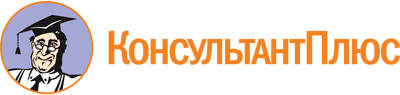 Закон Ульяновской области от 09.03.2006 N 24-ЗО
(ред. от 05.09.2023)
"Об объектах культурного наследия (памятниках истории и культуры) народов Российской Федерации, расположенных на территории Ульяновской области"
(принят ЗС Ульяновской области 02.03.2006)Документ предоставлен КонсультантПлюс

www.consultant.ru

Дата сохранения: 05.11.2023
 9 марта 2006 годаN 24-ЗОСписок изменяющих документов(в ред. Законов Ульяновской областиот 06.09.2007 N 131-ЗО, от 08.11.2007 N 186-ЗО, от 22.08.2008 N 138-ЗО,от 31.03.2009 N 27-ЗО, от 02.05.2012 N 56-ЗО, от 29.10.2012 N 156-ЗО,от 07.03.2013 N 35-ЗО, от 13.08.2013 N 151-ЗО, от 03.06.2014 N 80-ЗО,от 03.03.2015 N 13-ЗО, от 26.10.2015 N 146-ЗО, от 09.03.2016 N 29-ЗО,от 31.05.2016 N 83-ЗО, от 02.03.2017 N 8-ЗО, от 26.06.2017 N 59-ЗО,от 26.02.2018 N 9-ЗО, от 27.05.2019 N 41-ЗО, от 07.10.2021 N 98-ЗО,от 20.12.2022 N 157-ЗО, от 05.09.2023 N 105-ЗО)